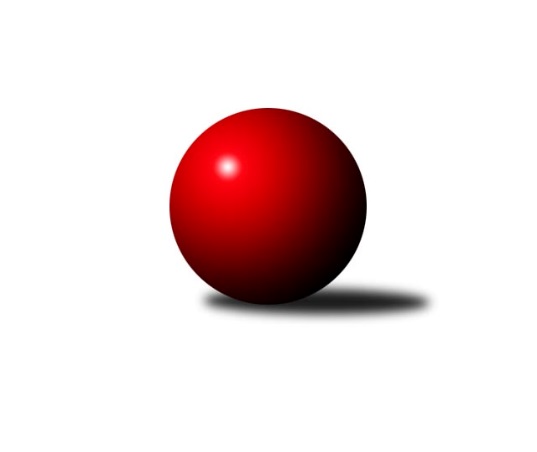 Č.5Ročník 2019/2020	21.5.2024 1.KLD C 2019/2020Statistika 5. kolaTabulka družstev:		družstvo	záp	výh	rem	proh	skore	sety	průměr	body	plné	dorážka	chyby	1.	TJ Lokomotiva Č. Velenice	5	4	0	1	8 : 2 	(45.0 : 35.0)	1639	8	1100	539	18.4	2.	KK Hilton Sezimovo Ústí	4	3	0	1	6 : 2 	(29.0 : 31.0)	1593	6	1081	512	20	3.	KK PSJ Jihlava	5	3	0	2	6 : 4 	(46.0 : 34.0)	1648	6	1105	543	15.8	4.	TJ Sl. Kamenice nad Lipou	4	2	0	2	4 : 4 	(36.5 : 27.5)	1647	4	1109	538	18.3	5.	KK Lokomotiva Tábor	4	1	0	3	2 : 6 	(26.0 : 34.0)	1605	2	1073	532	25.3	6.	TJ Centropen Dačice	4	1	0	3	2 : 6 	(27.5 : 36.5)	1575	2	1071	503	19	7.	TJ Jiskra Nová Bystřice	4	1	0	3	2 : 6 	(26.0 : 38.0)	1566	2	1072	494	20.5Tabulka doma:		družstvo	záp	výh	rem	proh	skore	sety	průměr	body	maximum	minimum	1.	KK Hilton Sezimovo Ústí	2	2	0	0	4 : 0 	(16.0 : 12.0)	1605	4	1616	1594	2.	TJ Lokomotiva Č. Velenice	3	2	0	1	4 : 2 	(29.0 : 19.0)	1728	4	1763	1707	3.	TJ Sl. Kamenice nad Lipou	2	1	0	1	2 : 2 	(22.0 : 10.0)	1700	2	1728	1671	4.	TJ Centropen Dačice	2	1	0	1	2 : 2 	(16.5 : 15.5)	1628	2	1634	1621	5.	KK PSJ Jihlava	2	1	0	1	2 : 2 	(18.5 : 13.5)	1592	2	1601	1583	6.	TJ Jiskra Nová Bystřice	2	1	0	1	2 : 2 	(18.0 : 14.0)	1576	2	1621	1531	7.	KK Lokomotiva Tábor	2	0	0	2	0 : 4 	(12.0 : 20.0)	1568	0	1576	1559Tabulka venku:		družstvo	záp	výh	rem	proh	skore	sety	průměr	body	maximum	minimum	1.	TJ Lokomotiva Č. Velenice	2	2	0	0	4 : 0 	(16.0 : 16.0)	1595	4	1620	1569	2.	KK PSJ Jihlava	3	2	0	1	4 : 2 	(27.5 : 20.5)	1667	4	1705	1624	3.	KK Lokomotiva Tábor	2	1	0	1	2 : 2 	(14.0 : 14.0)	1623	2	1682	1564	4.	TJ Sl. Kamenice nad Lipou	2	1	0	1	2 : 2 	(14.5 : 17.5)	1620	2	1717	1523	5.	KK Hilton Sezimovo Ústí	2	1	0	1	2 : 2 	(13.0 : 19.0)	1588	2	1609	1566	6.	TJ Jiskra Nová Bystřice	2	0	0	2	0 : 4 	(8.0 : 24.0)	1561	0	1574	1547	7.	TJ Centropen Dačice	2	0	0	2	0 : 4 	(11.0 : 21.0)	1548	0	1586	1510Tabulka podzimní části:		družstvo	záp	výh	rem	proh	skore	sety	průměr	body	doma	venku	1.	TJ Lokomotiva Č. Velenice	5	4	0	1	8 : 2 	(45.0 : 35.0)	1639	8 	2 	0 	1 	2 	0 	0	2.	KK Hilton Sezimovo Ústí	4	3	0	1	6 : 2 	(29.0 : 31.0)	1593	6 	2 	0 	0 	1 	0 	1	3.	KK PSJ Jihlava	5	3	0	2	6 : 4 	(46.0 : 34.0)	1648	6 	1 	0 	1 	2 	0 	1	4.	TJ Sl. Kamenice nad Lipou	4	2	0	2	4 : 4 	(36.5 : 27.5)	1647	4 	1 	0 	1 	1 	0 	1	5.	KK Lokomotiva Tábor	4	1	0	3	2 : 6 	(26.0 : 34.0)	1605	2 	0 	0 	2 	1 	0 	1	6.	TJ Centropen Dačice	4	1	0	3	2 : 6 	(27.5 : 36.5)	1575	2 	1 	0 	1 	0 	0 	2	7.	TJ Jiskra Nová Bystřice	4	1	0	3	2 : 6 	(26.0 : 38.0)	1566	2 	1 	0 	1 	0 	0 	2Tabulka jarní části:		družstvo	záp	výh	rem	proh	skore	sety	průměr	body	doma	venku	1.	KK Hilton Sezimovo Ústí	0	0	0	0	0 : 0 	(0.0 : 0.0)	0	0 	0 	0 	0 	0 	0 	0 	2.	TJ Lokomotiva Č. Velenice	0	0	0	0	0 : 0 	(0.0 : 0.0)	0	0 	0 	0 	0 	0 	0 	0 	3.	TJ Sl. Kamenice nad Lipou	0	0	0	0	0 : 0 	(0.0 : 0.0)	0	0 	0 	0 	0 	0 	0 	0 	4.	KK Lokomotiva Tábor	0	0	0	0	0 : 0 	(0.0 : 0.0)	0	0 	0 	0 	0 	0 	0 	0 	5.	TJ Centropen Dačice	0	0	0	0	0 : 0 	(0.0 : 0.0)	0	0 	0 	0 	0 	0 	0 	0 	6.	TJ Jiskra Nová Bystřice	0	0	0	0	0 : 0 	(0.0 : 0.0)	0	0 	0 	0 	0 	0 	0 	0 	7.	KK PSJ Jihlava	0	0	0	0	0 : 0 	(0.0 : 0.0)	0	0 	0 	0 	0 	0 	0 	0 Zisk bodů pro družstvo:		jméno hráče	družstvo	body	zápasy	v %	dílčí body	sety	v %	1.	Lukáš Novák 	KK PSJ Jihlava 	10	/	5	(100%)		/		(%)	2.	Jiří Novotný 	TJ Lokomotiva Č. Velenice 	10	/	5	(100%)		/		(%)	3.	Jan Novák 	KK Hilton Sezimovo Ústí  	8	/	4	(100%)		/		(%)	4.	Lukáš Dúška 	TJ Sl. Kamenice nad Lipou 	8	/	4	(100%)		/		(%)	5.	David Holý 	TJ Lokomotiva Č. Velenice 	8	/	5	(80%)		/		(%)	6.	Filip Mikuláštík 	KK Hilton Sezimovo Ústí  	6	/	3	(100%)		/		(%)	7.	Jan Škrampal 	TJ Sl. Kamenice nad Lipou 	6	/	4	(75%)		/		(%)	8.	Matyáš Stránský 	KK PSJ Jihlava 	6	/	5	(60%)		/		(%)	9.	Jaroslav Nedoma 	KK PSJ Jihlava 	4	/	2	(100%)		/		(%)	10.	Martin Hlaváč 	KK Lokomotiva Tábor 	4	/	3	(67%)		/		(%)	11.	Martin Jinda 	KK Lokomotiva Tábor 	4	/	3	(67%)		/		(%)	12.	Karolína Filakovská 	TJ Jiskra Nová Bystřice 	4	/	3	(67%)		/		(%)	13.	Klára Křížová 	TJ Centropen Dačice 	4	/	4	(50%)		/		(%)	14.	Tomáš Kopáček 	TJ Jiskra Nová Bystřice 	4	/	4	(50%)		/		(%)	15.	Petra Mertlová 	TJ Jiskra Nová Bystřice 	4	/	4	(50%)		/		(%)	16.	Anna Večeřová 	TJ Lokomotiva Č. Velenice 	4	/	5	(40%)		/		(%)	17.	Lukáš Holý 	TJ Lokomotiva Č. Velenice 	4	/	5	(40%)		/		(%)	18.	Darja Novotná 	TJ Sl. Kamenice nad Lipou 	2	/	1	(100%)		/		(%)	19.	David Schober ml.	TJ Sl. Kamenice nad Lipou 	2	/	2	(50%)		/		(%)	20.	Barbora Švédová 	TJ Sl. Kamenice nad Lipou 	2	/	2	(50%)		/		(%)	21.	Tomáš Dejmek 	KK PSJ Jihlava 	2	/	3	(33%)		/		(%)	22.	Šárka Aujezdská 	KK Lokomotiva Tábor 	2	/	3	(33%)		/		(%)	23.	Jan Neuvirt 	TJ Centropen Dačice 	2	/	4	(25%)		/		(%)	24.	Thea Petrů 	KK Hilton Sezimovo Ústí  	2	/	4	(25%)		/		(%)	25.	František Šotola 	TJ Jiskra Nová Bystřice 	2	/	4	(25%)		/		(%)	26.	Veronika Brtníková 	TJ Centropen Dačice 	2	/	4	(25%)		/		(%)	27.	Martin Čopák 	KK PSJ Jihlava 	2	/	5	(20%)		/		(%)	28.	Lukáš Bambula 	TJ Sl. Kamenice nad Lipou 	0	/	1	(0%)		/		(%)	29.	Marie Myslivcová 	KK Lokomotiva Tábor 	0	/	1	(0%)		/		(%)	30.	Michal Baudyš 	TJ Jiskra Nová Bystřice 	0	/	1	(0%)		/		(%)	31.	Tereza Křížová 	TJ Centropen Dačice 	0	/	2	(0%)		/		(%)	32.	Kamila Jirsová 	TJ Sl. Kamenice nad Lipou 	0	/	2	(0%)		/		(%)	33.	Patrik Berka 	KK Hilton Sezimovo Ústí  	0	/	2	(0%)		/		(%)	34.	Jakub Stuchlík 	TJ Centropen Dačice 	0	/	2	(0%)		/		(%)	35.	Jolana Jelínková 	KK Lokomotiva Tábor 	0	/	3	(0%)		/		(%)Průměry na kuželnách:		kuželna	průměr	plné	dorážka	chyby	výkon na hráče	1.	České Velenice, 1-4	1698	1133	565	18.3	(424.6)	2.	Kamenice, 1-4	1663	1105	558	17.0	(415.9)	3.	TJ Centropen Dačice, 1-4	1611	1089	521	16.3	(402.8)	4.	Tábor, 1-4	1606	1092	514	22.0	(401.6)	5.	Sezimovo Ústí, 1-2	1580	1082	497	24.0	(395.1)	6.	KK PSJ Jihlava, 1-4	1579	1070	508	20.5	(394.8)	7.	TJ Jiskra Nová Bystřice, 1-4	1557	1061	496	18.5	(389.4)Nejlepší výkony na kuželnách:České Velenice, 1-4TJ Lokomotiva Č. Velenice	1763	3. kolo	Jiří Novotný 	TJ Lokomotiva Č. Velenice	620	3. koloTJ Sl. Kamenice nad Lipou	1717	1. kolo	Jiří Novotný 	TJ Lokomotiva Č. Velenice	593	1. koloTJ Lokomotiva Č. Velenice	1713	1. kolo	Lukáš Dúška 	TJ Sl. Kamenice nad Lipou	592	1. koloTJ Lokomotiva Č. Velenice	1707	5. kolo	Lukáš Novák 	KK PSJ Jihlava	589	3. koloKK PSJ Jihlava	1705	3. kolo	Lukáš Holý 	TJ Lokomotiva Č. Velenice	572	3. koloTJ Centropen Dačice	1586	5. kolo	David Holý 	TJ Lokomotiva Č. Velenice	571	5. kolo		. kolo	David Holý 	TJ Lokomotiva Č. Velenice	571	3. kolo		. kolo	Anna Večeřová 	TJ Lokomotiva Č. Velenice	571	5. kolo		. kolo	David Holý 	TJ Lokomotiva Č. Velenice	566	1. kolo		. kolo	Jiří Novotný 	TJ Lokomotiva Č. Velenice	565	5. koloKamenice, 1-4TJ Sl. Kamenice nad Lipou	1728	5. kolo	Jan Škrampal 	TJ Sl. Kamenice nad Lipou	588	3. koloKK Lokomotiva Tábor	1682	3. kolo	Šárka Aujezdská 	KK Lokomotiva Tábor	585	3. koloTJ Sl. Kamenice nad Lipou	1671	3. kolo	Jan Škrampal 	TJ Sl. Kamenice nad Lipou	582	5. koloTJ Jiskra Nová Bystřice	1574	5. kolo	Barbora Švédová 	TJ Sl. Kamenice nad Lipou	574	5. kolo		. kolo	Lukáš Dúška 	TJ Sl. Kamenice nad Lipou	572	5. kolo		. kolo	Martin Jinda 	KK Lokomotiva Tábor	562	3. kolo		. kolo	Karolína Filakovská 	TJ Jiskra Nová Bystřice	555	5. kolo		. kolo	Kamila Jirsová 	TJ Sl. Kamenice nad Lipou	554	5. kolo		. kolo	Kamila Jirsová 	TJ Sl. Kamenice nad Lipou	545	3. kolo		. kolo	Lukáš Dúška 	TJ Sl. Kamenice nad Lipou	538	3. koloTJ Centropen Dačice, 1-4TJ Centropen Dačice	1634	4. kolo	Jan Neuvirt 	TJ Centropen Dačice	569	4. koloKK PSJ Jihlava	1624	1. kolo	Klára Křížová 	TJ Centropen Dačice	567	1. koloTJ Centropen Dačice	1621	1. kolo	Lukáš Novák 	KK PSJ Jihlava	563	1. koloKK Hilton Sezimovo Ústí 	1566	4. kolo	Jan Novák 	KK Hilton Sezimovo Ústí 	541	4. kolo		. kolo	Klára Křížová 	TJ Centropen Dačice	539	4. kolo		. kolo	Jaroslav Nedoma 	KK PSJ Jihlava	533	1. kolo		. kolo	Filip Mikuláštík 	KK Hilton Sezimovo Ústí 	528	4. kolo		. kolo	Matyáš Stránský 	KK PSJ Jihlava	528	1. kolo		. kolo	Jan Neuvirt 	TJ Centropen Dačice	527	1. kolo		. kolo	Jakub Stuchlík 	TJ Centropen Dačice	527	1. koloTábor, 1-4KK PSJ Jihlava	1671	5. kolo	Lukáš Novák 	KK PSJ Jihlava	589	5. koloTJ Lokomotiva Č. Velenice	1620	2. kolo	Jiří Novotný 	TJ Lokomotiva Č. Velenice	562	2. koloKK Lokomotiva Tábor	1576	2. kolo	Tomáš Dejmek 	KK PSJ Jihlava	543	5. koloKK Lokomotiva Tábor	1559	5. kolo	Martin Hlaváč 	KK Lokomotiva Tábor	542	2. kolo		. kolo	Matyáš Stránský 	KK PSJ Jihlava	539	5. kolo		. kolo	Anna Večeřová 	TJ Lokomotiva Č. Velenice	537	2. kolo		. kolo	Jolana Jelínková 	KK Lokomotiva Tábor	530	5. kolo		. kolo	Šárka Aujezdská 	KK Lokomotiva Tábor	521	2. kolo		. kolo	David Holý 	TJ Lokomotiva Č. Velenice	521	2. kolo		. kolo	Martin Hlaváč 	KK Lokomotiva Tábor	516	5. koloSezimovo Ústí, 1-2KK Hilton Sezimovo Ústí 	1616	1. kolo	Patrik Berka 	KK Hilton Sezimovo Ústí 	568	1. koloKK Hilton Sezimovo Ústí 	1594	3. kolo	Martin Jinda 	KK Lokomotiva Tábor	559	1. koloKK Lokomotiva Tábor	1564	1. kolo	Jan Novák 	KK Hilton Sezimovo Ústí 	534	3. koloTJ Jiskra Nová Bystřice	1547	3. kolo	Martin Hlaváč 	KK Lokomotiva Tábor	533	1. kolo		. kolo	Filip Mikuláštík 	KK Hilton Sezimovo Ústí 	533	3. kolo		. kolo	Tomáš Kopáček 	TJ Jiskra Nová Bystřice	529	3. kolo		. kolo	Thea Petrů 	KK Hilton Sezimovo Ústí 	527	3. kolo		. kolo	Jan Novák 	KK Hilton Sezimovo Ústí 	526	1. kolo		. kolo	Thea Petrů 	KK Hilton Sezimovo Ústí 	522	1. kolo		. kolo	Petra Mertlová 	TJ Jiskra Nová Bystřice	516	3. koloKK PSJ Jihlava, 1-4KK Hilton Sezimovo Ústí 	1609	2. kolo	Jan Novák 	KK Hilton Sezimovo Ústí 	570	2. koloKK PSJ Jihlava	1601	2. kolo	Matyáš Stránský 	KK PSJ Jihlava	560	4. koloKK PSJ Jihlava	1583	4. kolo	Lukáš Novák 	KK PSJ Jihlava	543	2. koloTJ Sl. Kamenice nad Lipou	1523	4. kolo	Filip Mikuláštík 	KK Hilton Sezimovo Ústí 	538	2. kolo		. kolo	Jaroslav Nedoma 	KK PSJ Jihlava	531	2. kolo		. kolo	Martin Čopák 	KK PSJ Jihlava	527	2. kolo		. kolo	Lukáš Novák 	KK PSJ Jihlava	520	4. kolo		. kolo	Lukáš Dúška 	TJ Sl. Kamenice nad Lipou	516	4. kolo		. kolo	Darja Novotná 	TJ Sl. Kamenice nad Lipou	505	4. kolo		. kolo	Martin Čopák 	KK PSJ Jihlava	503	4. koloTJ Jiskra Nová Bystřice, 1-4TJ Jiskra Nová Bystřice	1621	2. kolo	Petra Mertlová 	TJ Jiskra Nová Bystřice	552	2. koloTJ Lokomotiva Č. Velenice	1569	4. kolo	Tomáš Kopáček 	TJ Jiskra Nová Bystřice	542	2. koloTJ Jiskra Nová Bystřice	1531	4. kolo	Klára Křížová 	TJ Centropen Dačice	540	2. koloTJ Centropen Dačice	1510	2. kolo	Jiří Novotný 	TJ Lokomotiva Č. Velenice	538	4. kolo		. kolo	Lukáš Holý 	TJ Lokomotiva Č. Velenice	530	4. kolo		. kolo	Michal Baudyš 	TJ Jiskra Nová Bystřice	527	2. kolo		. kolo	Petra Mertlová 	TJ Jiskra Nová Bystřice	522	4. kolo		. kolo	František Šotola 	TJ Jiskra Nová Bystřice	515	4. kolo		. kolo	Veronika Brtníková 	TJ Centropen Dačice	507	2. kolo		. kolo	David Holý 	TJ Lokomotiva Č. Velenice	501	4. koloČetnost výsledků:	2.0 : 0.0	8x	0.0 : 2.0	7x